7.01 Animal Gender Terminology Matching Cards ProjectUsing the following information, fill out this Matching chart and create cards to help you study. Once this chart is complete, you will print it in color in the back of the classroom.Poultry: i. Broilers are young chickens grown for their meat. ii. Layers are chickens developed to produce large numbers of eggs iii. Pullet: Young Female poultry iv. Hen: Female laying eggs v. Cock: Male Chicken vi. Tom: Male Turkey vii. Chicks: Young Chicken  Cattle: i. Steer: Male castrated before reaching sexual maturity. ii. Heifer: Female that has not had a calf. iii. Cow: Female that has one or more calves. iv. Bull: Uncastrated male. v. Calf: Young Name vi. Dairy: Cows raised for milk production. vii. Beef Cattle: Cattle raised for meat.  Swine: i. Barrow: Male castrated before reaching sexual maturity. ii. Gilt: Female that has not had a pig. iii. Sow: Female that has one or more pig. iv. Boar: Uncastrated male. v. Piglet: Young pigChoose three heritage breeds for poultry, cattle, and swine (three each). Include the name of the breed on the far left, the description in the middle and the image on the far right.BroilerYoung chickens grown for their meat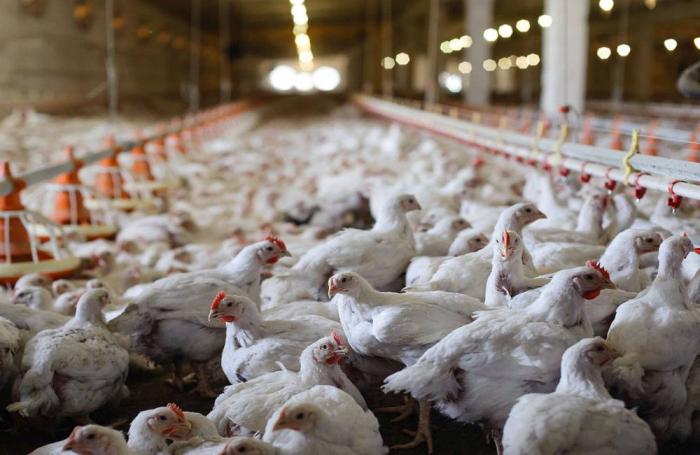 